Numération CM1 - Ranger les nombres décimaux 11 - Sur cette feuille, range les nombres suivants dans l’ordre croissant.2,5 - 3,605- 2,41 - 3,08 - 3,22............... < ............... < ............... < ............... < ...............2 - Sur cette feuille, range les nombres suivants dans l’ordre croissant.4,74 - 4,8 - 4,07 - 4,53 - 4,6............... < ............... < ............... < ............... < ...............3 - Sur cette feuille, range les nombres suivants dans l’ordre décroissant.0,8 - 4,5 - 0,96 - 5,8 - 6,32............... > ............... > ............... > ............... > ...............4 - Sur cette feuille, range les nombres suivants dans l’ordre décroissant.12,36 - 12,5 - 12,8 - 12,325 - 12,1............... > ............... > ............... > ............... > ...............Numération CM1 - Ranger les nombres décimaux 11 - Sur cette feuille, range les nombres suivants dans l’ordre croissant.2,5 - 3,605- 2,41 - 3,08 - 3,22............... < ............... < ............... < ............... < ...............2 - Sur cette feuille, range les nombres suivants dans l’ordre croissant.4,74 - 4,8 - 4,07 - 4,53 - 4,6............... < ............... < ............... < ............... < ...............3 - Sur cette feuille, range les nombres suivants dans l’ordre décroissant.0,8 - 4,5 - 0,96 - 5,8 - 6,32............... > ............... > ............... > ............... > ...............4 - Sur cette feuille, range les nombres suivants dans l’ordre décroissant.12,36 - 12,5 - 12,8 - 12,325 - 12,1............... > ............... > ............... > ............... > ...............Numération CM1 - Ranger les nombres décimaux 1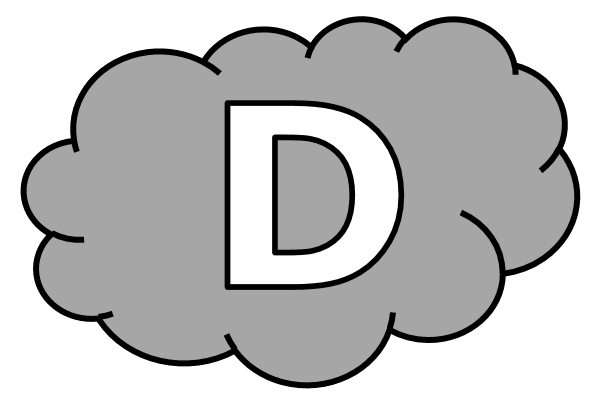 1 - Range les nombres suivants dans l’ordre croissant.2,5 - 3,605- 2,41 - 3,08 - 3,22............... < ............... < ............... < ............... < ...............2 - Range les nombres suivants dans l’ordre croissant.4,74 - 4,8 - 4,07 - 4,53 - 4,6............... < ............... < ............... < ............... < ...............3 - Range les nombres suivants dans l’ordre décroissant.0,8 - 4,5 - 0,96 - 5,8 - 6,32............... > ............... > ............... > ............... > ...............4 - Range les nombres suivants dans l’ordre décroissant.12,36 - 12,5 - 12,8 - 12,325 - 12,1............... > ............... > ............... > ............... > ...............Numération CM1 - Ranger les nombres décimaux 1 Corrigé1 - Sur cette feuille, range les nombres suivants dans l’ordre croissant.2,5 - 3,605- 2,41 - 3,08 - 3,22 2,41 < 2,5 < 3,08 < 3,22 < 3,6052 - Sur cette feuille, range les nombres suivants dans l’ordre croissant.4,74 - 4,8 - 4,07 - 4,53 - 4,6 4,07 < 4,53 < 4,6 < 4,74 < 4,83 - Sur cette feuille, range les nombres suivants dans l’ordre décroissant.0,8 - 4,5 - 0,96 - 5,8 - 6,32 6,32 > 5,8 > 4,5 > 0,96 > 0,84 - Sur cette feuille, range les nombres suivants dans l’ordre décroissant.12,36 - 12,5 - 12,8 - 12,325 - 12,1 12,8 > 12,5 > 12,36 > 12,325 > 12,1Numération CM1 - Ranger les nombres décimaux 21 - Sur ton cahier, range les nombres suivants dans l’ordre croissant.5,69 - 5 - 5,874 - 5,94 - 512 - Sur ton cahier, range les nombres suivants dans l’ordre croissant.3,62 - 3,618 - 3,85 - 3,098 - 3,4563 - Sur ton cahier, range les nombres suivants dans l’ordre décroissant.5,89 - 6,32 - 5,91 - 6,09 - 6,4574 - Sur ton cahier, range les nombres suivants dans l’ordre décroissant.2,563 - 2,48 - 2,903 - 2,154 - 2,366Numération CM1 - Ranger les nombres décimaux 21 - Sur ton cahier, range les nombres suivants dans l’ordre croissant.5,69 - 5 - 5,874 - 5,94 - 512 - Sur ton cahier, range les nombres suivants dans l’ordre croissant.3,62 - 3,618 - 3,85 - 3,098 - 3,4563 - Sur ton cahier, range les nombres suivants dans l’ordre décroissant.5,89 - 6,32 - 5,91 - 6,09 - 6,4574 - Sur ton cahier, range les nombres suivants dans l’ordre décroissant.2,563 - 2,48 - 2,903 - 2,154 - 2,366Numération CM1 - Ranger les nombres décimaux 21 - Sur ton cahier, range les nombres suivants dans l’ordre croissant.5,69 - 5 - 5,874 - 5,94 - 512 - Sur ton cahier, range les nombres suivants dans l’ordre croissant.3,62 - 3,618 - 3,85 - 3,098 - 3,4563 - Sur ton cahier, range les nombres suivants dans l’ordre décroissant.5,89 - 6,32 - 5,91 - 6,09 - 6,4574 - Sur ton cahier, range les nombres suivants dans l’ordre décroissant.2,563 - 2,48 - 2,903 - 2,154 - 2,366Numération CM1 - Ranger les nombres décimaux 21 - Sur ton cahier, range les nombres suivants dans l’ordre croissant.5,69 - 5 - 5,874 - 5,94 - 512 - Sur ton cahier, range les nombres suivants dans l’ordre croissant.3,62 - 3,618 - 3,85 - 3,098 - 3,4563 - Sur ton cahier, range les nombres suivants dans l’ordre décroissant.5,89 - 6,32 - 5,91 - 6,09 - 6,4574 - Sur ton cahier, range les nombres suivants dans l’ordre décroissant.2,563 - 2,48 - 2,903 - 2,154 - 2,366Numération CM1 - Ranger les nombres décimaux 21 - Range les nombres suivants dans l’ordre croissant.5,69 - 5 - 5,874 - 5,94 - 51............... < ............... < ............... < ............... < ...............2 - Range les nombres suivants dans l’ordre croissant.3,62 - 3,618 - 3,85 - 3,098 - 3,456............... < ............... < ............... < ............... < ...............3 - Range les nombres suivants dans l’ordre décroissant.5,89 - 6,32 - 5,91 - 6,09 - 6,457............... > ............... > ............... > ............... > ...............4 - Range les nombres suivants dans l’ordre décroissant.2,563 - 2,48 - 2,903 - 2,154 - 2,366............... > ............... > ............... > ............... > ...............Numération CM1 - Ranger les nombres décimaux 2 Corrigé1 - Sur ton cahier, range les nombres suivants dans l’ordre croissant.5,69 - 5 - 5,874 - 5,94 - 51 5 < 5,69 < 5,874 < 5,94 < 512 - Sur ton cahier, range les nombres suivants dans l’ordre croissant.3,62 - 3,618 - 3,85 - 3,098 - 3,456 3,098 < 3,456 < 3,618 < 3,62 < 3,853 - Sur ton cahier, range les nombres suivants dans l’ordre décroissant.5,89 - 6,32 - 5,91 - 6,09 - 6,457 6,457 > 6,32 > 6,09 > 5,91 > 5,894 - Sur ton cahier, range les nombres suivants dans l’ordre décroissant.2,563 - 2,48 - 2,903 - 2,154 - 2,366 2,903 > 2,563 > 2,48 > 2,366 > 2,154Numération CM1 - Ranger les nombres décimaux 31 - Sur ton cahier, range les nombres suivants dans l’ordre croissant.5,89 - 3,62 - 4,819 - 4,6 - 4,9012 - Sur ton cahier, range les nombres suivants dans l’ordre décroissant.8,78 - 8,702 - 8,79 - 8,7 - 8,0453 - Sur ton cahier, range les nombres suivants dans l’ordre décroissant.4,57 - 4,057 - 4,75 - 47,5 - 4,0754 - Sur ton cahier, recopie et complète les listes avec des nombres corrects.a) 1,2 < ... < 2,3 < ... < 4,5b) 3,025 > ... > 2,5 > ... > 2,4Numération CM1 - Ranger les nombres décimaux 31 - Sur ton cahier, range les nombres suivants dans l’ordre croissant.5,89 - 3,62 - 4,819 - 4,6 - 4,9012 - Sur ton cahier, range les nombres suivants dans l’ordre décroissant.8,78 - 8,702 - 8,79 - 8,7 - 8,0453 - Sur ton cahier, range les nombres suivants dans l’ordre décroissant.4,57 - 4,057 - 4,75 - 47,5 - 4,0754 - Sur ton cahier, recopie et complète les listes avec des nombres corrects.a) 1,2 < ... < 2,3 < ... < 4,5b) 3,025 > ... > 2,5 > ... > 2,4Numération CM1 - Ranger les nombres décimaux 31 - Sur ton cahier, range les nombres suivants dans l’ordre croissant.5,89 - 3,62 - 4,819 - 4,6 - 4,9012 - Sur ton cahier, range les nombres suivants dans l’ordre décroissant.8,78 - 8,702 - 8,79 - 8,7 - 8,0453 - Sur ton cahier, range les nombres suivants dans l’ordre décroissant.4,57 - 4,057 - 4,75 - 47,5 - 4,0754 - Sur ton cahier, recopie et complète les listes avec des nombres corrects.a) 1,2 < ... < 2,3 < ... < 4,5b) 3,025 > ... > 2,5 > ... > 2,4Numération CM1 - Ranger les nombres décimaux 31 - Range les nombres suivants dans l’ordre croissant.5,89 - 3,62 - 4,819 - 4,6 - 4,901............... < ............... < ............... < ............... < ...............2 - Range les nombres suivants dans l’ordre décroissant.8,78 - 8,702 - 8,79 - 8,7 - 8,045............... > ............... > ............... > ............... > ...............3 - Range les nombres suivants dans l’ordre décroissant.4,57 - 4,057 - 4,75 - 47,5 - 4,075............... > ............... > ............... > ............... > ...............4 - Complète les listes avec des nombres corrects.a) 1,2 < ..................... < 2,3 < ..................... < 4,5b) 3,025 > ..................... > 2,5 > ..................... > 2,4Numération CM1 - Ranger les nombres décimaux 3 Corrigé1 - Sur ton cahier, range les nombres suivants dans l’ordre croissant.5,89 - 3,62 - 4,819 - 4,6 - 4,901 3,62 < 4,6 < 4,819 < 4,901 < 5,892 - Sur ton cahier, range les nombres suivants dans l’ordre décroissant.8,78 - 8,702 - 8,79 - 8,7 - 8,045 8,79 > 8,78 > 8,702 > 8,7 > 8,0453 - Sur ton cahier, range les nombres suivants dans l’ordre décroissant.4,57 - 4,057 - 4,75 - 47,5 - 4,075 47,5 > 4,75 > 4,57 > 4,075 > 4,0574 - Sur ton cahier, recopie et complète les listes avec des nombres corrects.a) 1,2 < ... < 2,3 < ... < 4,5b) 3,025 > ... > 2,5 > ... > 2,4Numération CM1 - Ranger les nombres décimaux 41 - Sur ton cahier, range les nombres suivants dans l’ordre croissant.2,145 - 2,6 - 2,58 - 2,365 - 2,0192 - Sur ton cahier, range les nombres suivants dans l’ordre décroissant.1,456 - 1,78 - 1,099 - 1,785 - 1,0363 - Sur ton cahier, range les nombres suivants dans l’ordre décroissant.8,145 - 8,06 - 8,636 - 8 - 8,5474 - Sur ton cahier, recopie et complète les listes avec des nombres corrects.a) 12,5 < ... < 12,6 < ... < 12,7b) 4,71 > ... > 4,69 > ... > 4,68Numération CM1 - Ranger les nombres décimaux 41 - Sur ton cahier, range les nombres suivants dans l’ordre croissant.2,145 - 2,6 - 2,58 - 2,365 - 2,0192 - Sur ton cahier, range les nombres suivants dans l’ordre décroissant.1,456 - 1,78 - 1,099 - 1,785 - 1,0363 - Sur ton cahier, range les nombres suivants dans l’ordre décroissant.8,145 - 8,06 - 8,636 - 8 - 8,5474 - Sur ton cahier, recopie et complète les listes avec des nombres corrects.a) 12,5 < ... < 12,6 < ... < 12,7b) 4,71 > ... > 4,69 > ... > 4,68Numération CM1 - Ranger les nombres décimaux 41 - Sur ton cahier, range les nombres suivants dans l’ordre croissant.2,145 - 2,6 - 2,58 - 2,365 - 2,0192 - Sur ton cahier, range les nombres suivants dans l’ordre décroissant.1,456 - 1,78 - 1,099 - 1,785 - 1,0363 - Sur ton cahier, range les nombres suivants dans l’ordre décroissant.8,145 - 8,06 - 8,636 - 8 - 8,5474 - Sur ton cahier, recopie et complète les listes avec des nombres corrects.a) 12,5 < ... < 12,6 < ... < 12,7b) 4,71 > ... > 4,69 > ... > 4,68Numération CM1 - Ranger les nombres décimaux 41 - Range les nombres suivants dans l’ordre croissant.2,145 - 2,6 - 2,58 - 2,365 - 2,019............... < ............... < ............... < ............... < ...............2 - Range les nombres suivants dans l’ordre décroissant.1,456 - 1,78 - 1,099 - 1,785 - 1,036............... > ............... > ............... > ............... > ...............3 - Range les nombres suivants dans l’ordre décroissant.8,145 - 8,06 - 8,636 - 8 - 8,547............... > ............... > ............... > ............... > ...............4 - Complète les listes avec des nombres corrects.a) 12,5 < ..................... < 12,6 < ..................... < 12,7b) 4,71 > ..................... > 4,69 > ..................... > 4,68Numération CM1 - Ranger les nombres décimaux 4 Corrigé1 - Sur ton cahier, range les nombres suivants dans l’ordre croissant.2,145 - 2,6 - 2,58 - 2,365 - 2,019 2,019 < 2,145 < 2,365 < 2,58 < 2,62 - Sur ton cahier, range les nombres suivants dans l’ordre décroissant.1,456 - 1,78 - 1,099 - 1,785 - 1,036 1,785 > 1,78 > 1,456 > 1,099 > 1,0363 - Sur ton cahier, range les nombres suivants dans l’ordre décroissant.8,145 - 8,06 - 8,636 - 8 - 8,547 8,636 > 8,547 > 8,145 > 8,06 > 84 - Sur ton cahier, recopie et complète les listes avec des nombres corrects.a) 12,5 < ... < 12,6 < ... < 12,7b) 4,71 > ... > 4,69 > ... > 4,68